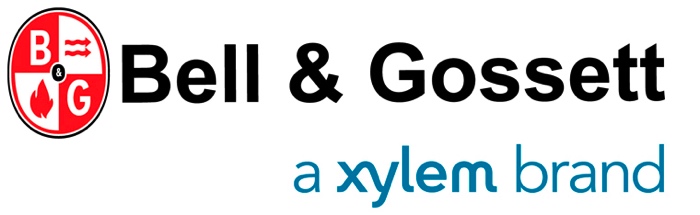 Domestic® Series CB™Simplex Condensate UnitFor up to 210°F (99°C)Note: Optional accessories are underlined.PART 1 – GENERAL1.1 SECTION INCLUDESA. Unit shall be a Domestic™ Series CB™ simplex condensate pumping unit as manufactured by Bell & Gossett1. (1) Cast iron receiver2. (1) Water pump3. (1) Float switch and all accessories4. (1) Pump Control Panel1.2 REFERENCESA. HI – Hydraulic InstituteB. NEMA – National Electric Manufactures AssociationC. UL – Underwriters LaboratoriesD. CSA – Canadian Standards AssociationE. ISO – International Standards OrganizationF. IEC – International Electrotechnical Commission1.3 SUBMITTALSA. Submittals shall include the following:1. Submittal data cover sheet2. Unit description sheet3. Dimensional print4. Sales bulletin5. Piping diagram6. Wiring diagram7. Instruction manual1.4 QUALITY ASSURANCEA. The manufacturer shall have a minimum of 20 years experience in the design and construction of condensate return equipment.B. The manufacturer shall be fully certified by the International Standards Organization per ISO 9001. Proof of this certification shall be furnished at the time of submittal.C. The manufacturer shall carry a minimum product liability insurance of $5,000,000.00 per occurrence.D. All control cabinet components shall be U.L. listed or recognized. The control panel assembly shall be listed by Underwriters’ Laboratories, Inc.PART 2 – PRODUCTS2.1 ACCEPTABLE MANUFACTURERSA. Subject to compliance with these specifications, the following manufacturers shall be acceptable:1. Bell & Gossett Domestic™ CB™2. Pre-approved equal2.2 COMPONENTSA. CONDENSATE RECEIVER1. The condensate receiver shall be of close grained cast iron construction (warranted for 20 years from the date of shipment against failure due to corrosion).2. Receiver shall have an inlet, vent and an overflow opening to provide means of secondary venting.3. Receiver to have provisions for future addition of second pump.4. Receiver shall be furnished with:a. (1) Externally adjustable 2-pole float switchb. (1) Dial pressure gauge for pump dischargec. (1) Water level gauge glassd. (1) Dial thermometere. (2) Lifting eye boltsf.  (1) Bronze fitted, butterfly isolation valve (up to 75 gpm [284 L/M] pump capacity) between pump suction and receiverg. (1) Cast iron inlet strainer with vertical self-cleaning bronze screen and large dirt pocket shall be mounted on the receiver. The screen shall be easily removable for cleaning, requiring no additional floor space for servicing.B. WATER PUMP1. The water pump shall be two-staged, centrifugal design, bronze fitted with enclosed cast bronze centrifugal impeller, permanently aligned and flanged mounted for vertical operation.2. Capacities and electrical characteristics for the pump shall be scheduled on the drawings.3. Each pump gpm shall be sized for 2 times the system return rate.4. Each pump shall be close-coupled to a 3500 rpm, vertical, drip-proof motor and shall deliver its full capacity with condensate temperatures up to 210°F (99°C) at sea level, at 2 ft. NPSH (net positive suction head).5. Carbon/ceramic mechanical shaft seal shall be rated for 250°F (121°C).6. Each pump shall include:a. Axial flow, first-stage dynamically balanced, cast bronze impellerb. Bronze straightening vanesc. Renewable bronze casing wear ringd. Stainless steel shafte. Discharge gauge port tappingf. Drain tappingC. CONTROL PANEL1. The control panel shall be a mounted and wired NEMA 2 control cabinet with drip lip and piano hinged door enclosing the following:a. (1) Combination magnetic contactor with adjustable thermal overload protection with fused disconnect and cover interlockb. (1) “Auto-Off-Hand” selector switchc. (1) Numbered terminal stripd. (1) Fused control circuit transformer when the motor voltage exceeds 230 Voltse. (1) Pump running pilot lightPART 3 – EXECUTION3.1 INSTALLATIONA. Install equipment in accordance with manufacturer’s instructions.B. Power wiring, as required, shall be the responsibility of the electrical contractor. All wiring shall be performed per manufacturer’s instructions and applicable state, federal, and local codes.C. All factory wiring shall be numbered for easy identification and the numbers shall coincide with those shown on the wiring diagram.D. All interconnecting wiring between the pump controls and control panel shall be enclosed in liquid tight flexible conduit.E. The unit shall be factory tested as a complete unit and the unit manufacturer shall furnish elementary and connection wiring diagrams, piping diagrams, installation and operationinstructions.F. The unit manufacturer shall furnish, mount on the unit and wire a NEMA 2 control cabinet with drip lip and piano hinged door.G. The unit shall be shipped completely assembled.H. Certified test report shall be provided by the factory.I. Unit shall be a Domestic™ Series CB™ as manufactured by Bell & Gossett, Morton Grove, IL.STANDARD UNIT FEATURES:• Cast Iron Receivers for years of dependable service. All simplex receivers have a blanked opening for second pump.• Cast Iron Receiver warranted for 20 years from date of shipment against failure due to corrosion.• Centrifugal Series B35™ 2' NPSH pump with drip proof motor. Pump capacity sized 2 times the system return rate.• Float switch, double pole and externally adjustable. Stainless Steel float and stainless steel rod.• Carbon/ceramic mechanical seal rated for 250°F (121°C) for maximum life.• Stainless Steel pump shaft.• Quiet ball bearing motor.• Superior mechanical seal.• Factory wired and tested before shipment.• Removable bronze wearing ring.OPTIONAL EQUIPMENT AS SPECIFIED:• Oversize receivers to 250 gallon (946L).• Water level gauge with shutoff valve.• Dial Thermometer.• Inlet Basket Strainer.• Discharge Pressure Gauge.• Suction Butterfly Valve.• Lifting Eye Bolts.• NEMA 2 – U.L. Listed Control Panel mounted and wired with liquid tight flexible conduit.• TEFC or Explosion-Proof motor and controls.• Rigid Conduit.• High level alarm with silencing relay.10 SOLID REASONS TO CHOOSE DOMESTIC® :• Close grained, corrosion resistant cast iron receiver.• Quiet ball-bearing type motor.• Bronze-fitted centrifugal pump.• Mechanical seal construction.• Stainless steel pump shaft.• Renewable bronze pump wearing ring.• Factory wired and tested before shipment.• Package construction for compact installation.• Engineered reliability.• 100 years of experience.END OF SECTION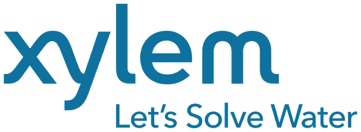 